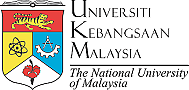 INSTITUT ISLAM HADHARI(Institute of Islam Hadhari)LAPORAN KEMAJUAN PELAJAR (TAMBAH MASA KALI KE-3 DAN KE-4)(Student’s Progress Report (4th and 3rd Study Extension)BAHAGIAN A: MAKLUMAT DIRI PELAJARPart A: Student’s DetailBAHAGIAN B: PENILAIAN PENYELIA UTAMASila tandakan √ pada petak yang bersesuaianSila tandakan √ pada petak bersesuaian mengikut skala. A merupakan kualiti terbaik sementara E kualiti lemahBAHAGIAN C: ULASAN PENYELIA UTAMA________________________________________________________________________________________________________________________________________________________________________________________________________________________________________________________________________________________________________________________________________________________________Tandatangan: _________________________			Tarikh: ___________________Cop Rasmi:Nama:(Name)No.Pendaftaran:(Registration Number)Alamat Tetap:(Permanent Address)No. Telefon:(Telephone Number)Email:(E-mail)Program:(Program)Pusat Pengajian:(School)Bentuk Pendaftaran:(Type of registration)Tajuk Tesis:(Thesis’s Title)Semester / Sesi Mula Pertukaran:(Semester / Session of Changes Application)1.Kekarapan perjumpaan dengan PenyeliaSelaluJarangTidak pernah2.Tahap pembacaan pelajarLuasSederhanaTerhad3.Tahap penyeliaanAkhirPertengahanPermulaan4.Tahap penulisan tesis(Peratus tesis siap: ………%)AkhirPertengahanPermulaanKebolehan akademik pelajar dari segi:ABCDEMetodologi penyelidikanPenguasaan disiplin asasKetelitian penyelidikanKeaslian ideaLaporan bertulis dan lisanSikap dan motivasi pelajar